        DPAW’s Unleash the PAWsibilities 4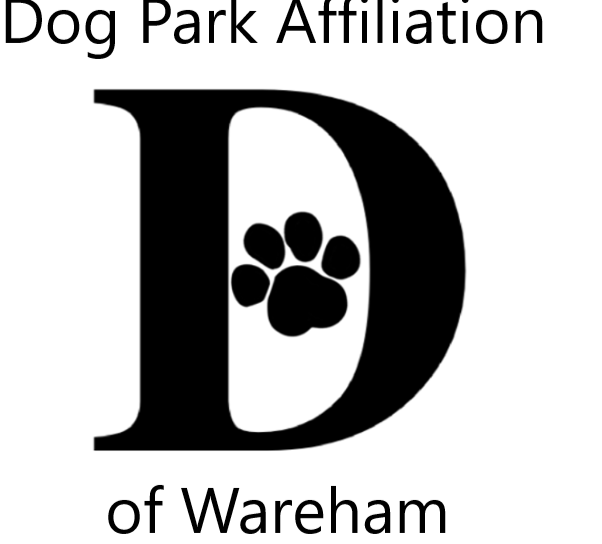 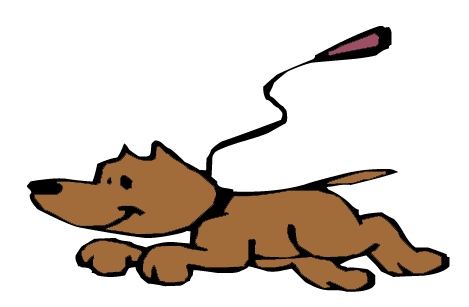 Visual & Literary Youth Creative Arts Contests Celebrating the People-Animal BondThemes All creatures great & small  ORWareham Dog Park opening PAWtyVisual Arts Contest – 2 dimensional (flat), any media, mixed media, no larger than 9x12Literary Arts Contest – poetry, narrative/story, letter, song lyrics, essay or descriptive,   Limit to one pageYOU CAN ENTER BOTH VISUAL & LITERARY CONTESTSJurors from art & literary fields          3 age groups; 5-8, 9-12, 13-16  All contestants entered into a prize pool raffle          Winners also receive trophiesAccepting submissions from July 6th thru August 10th Wareham Free Library                      Gleason Family Y, Wareham                  Onset Bay Association, Onset                        TD Bank, Wareham     Family Celebration August 26th       Gleason Family YMCA at 4:30Gallery at Wareham Main St. Post Office                                              Questions contact sammorrison@comcast.netSponsored by Dog Park Affiliation of Wareham  (DPAW)        www.warehamdogpark.org for more details                       Submissions become property of DPAW for promotions, acknowledgments & fundraising------------------------------------------------------------------------------------------------Attach to back of submission with scotch tape OR print info in pencil (Not marker/pen to protect work)    PLEASE PRINTName:  _________________________________________________                                  Age: ______   Parent/Guardian for 5-14  (Print name & signature): _______________________________________________Phone #:  _______________________________  Title of Piece (optional) : ___________________________